Задания для организации образовательного процесса	7 февраля 2024Классный руководитель: Боровских Валентина Андреевна					Класс 5бДатаПредметФорма проведения урокаМатериал для самостоятельной работыЧас дедлайнаФорма обратной связиОценивание(отметка/зачёт)07.02.Математика Самостоятельная работа обучающихсяПовторение на тему «Дроби. Действия с дробями». Выполнить задание по ссылке:https://docs.google.com/document/d/1Nq1uhIDCw3atPEExM0azACk_1dE2WLWd2YLzPJ85p6g/edit?usp=sharingДо 17.00Ответы принимаются на образовательной платформе СФЕРУМотметка07.02.Русский язык Самостоятельная работа обучающихся Самостоятельная работа обучающихсяПараграф 77-78 – читать. Устно выполнить упражнения: 456 (аудиофайл). Письменно выполнить упражнение 457. Д.З. ВПР Вариант-8 (1,2,3). В справочник таблицу «Части речи»07.02. 24.До 20.00.Фото и аудиофайл в ватсап 89502010538отметка07.02.Литература Самостоятельная работа обучающихсяИзучить материалы презентации. Написать сочинение рассуждение на тему «Мой любимый рассказ К.Паустовского 7 предложений.07.02.24.До 20.00.Фото в ватсап 89502010538отметка07.02.ФизкультураСамостоятельная работа обучающихсяНаписать сообщение от руки на тему «Биатлон» (виды биатлона, что включает в себя биатлон, какие существуют дистанции, из каких положений проводится стрельба), примерный объем рукописного текста не более 1 тетрадной страницы)07.0.2Принести сообщение на урокотметка07.02.ФизкультураСамостоятельная работа обучающихсяНаписать сообщение от руки на тему «Биатлон» (виды биатлона, что включает в себя биатлон, какие существуют дистанции, из каких положений проводится стрельба), примерный объем рукописного текста не более 1 тетрадной страницы)07.0.2Принести сообщение на урокотметка07.02.ОДНКРСамостоятельная работа обучающихсяСоставьте мини-рассказ «Мое любимое произведение» Название произведения и автор.Жанр (сказка, повесть, стихотворение, рассказ и т.д.).О чем это произведение?Кто главные герои?Какие события с ними происходят?Почему выбрал именно это произведение?Посоветовал бы прочитать его другу?7.02 До 14.00Выслать фото в личном сообщение в сферуме либо на почту kotlova-natalia@mail.ruОценка 07.02.Английский язык (Б)Самостоятельная работа обучающихсяС. 84 упр.1,207.02.17.00Выслать фото тетради в СФЕРУМотметка07.02.Информатика (Е)Самостоятельная работа обучающихсяТема: Обобщение знаний по теме «Среда программирования ЛогоМиры»Выполнить задания по вариантам.Контроль знаний учащихся на уроках информатики при работе в среде ЛогоМиры.вариант 11.	На сколько шагов от начального положения переместится черепашка после выполнения последовательности команд: вп 40 нд 70 вп 100 нд 50 вп 20		1. на 40		2. на 10		3. на 302. Какую команду нужно добавить, чтобы вернуть черепашку в начальное положение после выполнения последовательности команд: вп 50 нд 70 вп 50 нд 60		1. вп 30		2. нд 20		3. вп 203. Вернется ли черепашка в исходное положение после выполнения команд: пр 135 вп 40 лв 45 нд 40		1. да		2. нет4. Какую команду надо дать черепашке, чтобы вернуть ее в начальное положение после выполнения группы команд: лв 90 пр 45 лв 30 пр 120		1. лв 45		2. пр 45		3. пр 755. Какую команду надо дать, чтобы черепашка повернулась из направления, указанного стрелкой, в направление, указанное пунктиром:		1. лв 135    		2. пр  45		3. пр 1356. Написать программу для изображения квадратоввариант 21. На сколько шагов от начального положения переместится черепашка после выполнения последовательности команд: нд 40 вп 70 нд 90 вп 120 нд 50		1. на 40		2. на 10		3. на 302. Какую команду нужно добавить, чтобы вернуть черепашку в начальное положение после выполнения последовательности команд: нд 40 вп 20 нд 10 вп 50		1. вп 30		2. нд 20		3. вп 203. Вернется ли черепашка в исходное положение после выполнения команд: лв 135 нд 80 пр 45 вп 80		1. да		2. нет4. Какую команду надо дать черепашке, чтобы вернуть ее в начальное положение после выполнения группы команд: пр 45 лв 120 пр 10 лв 10		1. лв 45		2. пр 45		3. пр 755. Какую команду надо дать черепашке, чтобы она повернулась из направления, указанного стрелкой, в направление, указанное пунктиром:		1. лв 135       		2. пр  45		3. пр 1356. Написать программу для изображения квадратов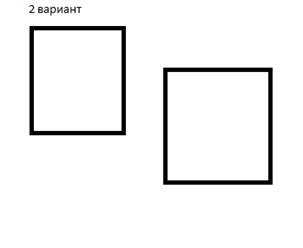 07.02 до 17.0009.02. до 17.00Отправляете фото тетради в день по расписанию. СФЕРУМотметка